State Plan For 
Independent Living(SPIL)Rehabilitation Act of 1973, as Amended, Chapter 1, Title VIIPart B - Independent Living ServicesPart C - Centers for Independent LivingState: FISCAL YEARS: 25-27Effective Date:  October 1, 2024According to the Paperwork Reduction Act of 1995, no persons are required to respond to a collection of information unless such collection displays a valid OMB control number (OMB 0985-0044). Public reporting burden for this collection of information is estimated to average 240 hours per response, including time for gathering and maintaining the data needed and completing and reviewing the collection of information. The obligation to respond to this collection is required to receive financial assistance (Title VII of the Rehabilitation Act of 1973, as amended.Executive SummaryThe Independent Living Network in Nevada consists of the Statewide Independent Living Council (SILC), two Part C Centers for Independent Living (CILs), one Part B CIL and the Designated State Entity (DSE). The Nevada SILC operates under the Title VII Part B federal grant, with over the required 10% State match, and evaluates the needs of the disability community through self-advocates. In fiscal year 2024 the SILC received $348,060 from the Administration on Community Living (ACL). The federal CIL’s are consumer controlled and operate under Title VII Part C federal grants that totaled $947,003 in fiscal year 2024 statewide. The Part B CIL was evaluated for 725 compliance by the DSE in FFY24 and established compliance for FFY25. The CILs are the primary organizations from which consumers establish independent living plans, if so desired. The DSE is Aging and Disability Services (ADSD), a division of the Nevada Department of Health and Human Services (DHHS). ADSD distributes the Part B grant dollars on behalf of the SILC and ACL. Our SILC supports ADSD’s Assistive Technology for Independent Living Program (AT/IL), the CIL’s and community partners that provide IL services. As partners, the SILC, CILs and DSE, including their AT/IL Program, collaborate to achieve the mission of the IL Network in Nevada.During fiscal years 2025 through 2027, the IL Network will continue to strive to accomplish the goals of improving network effectiveness and efficiency, consumer access to IL supports and services and the community awareness of the IL philosophy and network, overall. These are important goals that have been identified as appropriate for our state based on collective data review.In the first year, the SILC will strengthen its autonomy by evaluating its relationship with the DSE and updating the Memorandum of Understanding between SILC and the DSE. The SILC will also retrain SILC members and staff regarding SILC policies and our Code of Ethics. SILC may also utilize federal dollars to uphold and delineate federal contracts and regulations if necessary, including but not limited to establishing a 501c3 status in Nevada. SILC will support the new Part B CIL to the best of our ability with the intention of gradually moving fiscal support from the State Independent Living Program to the Part B CIL over the next two SPIL cycles, or if and until SILC can negotiate the receipt of Innovation and Expansion funding in its place. The IL Network will continue its partnerships with the Department of Education Disability Innovation Funds for the Nevada TRIP program and the SILC will also continue to partner with the Nevada Governor’s Council on Developmental Disabilities (NGCDD) to support student transition by hiring and maintaining a Youth Outreach Specialist to educate and provide transition training to rural and frontier students and their families and support systems. The IL Network will also support and direct a dedicated legislative educator during legislative and interim sessions beginning in the first year.SILC will continue to partner in establishing Nevada as an Employment First State and providing support and education where needed. We will continue to educate and train Nevada communities in Independent Living and Employment First as priorities, and CIL’s and the State IL Program will continue to provide quarterly updates to SILC regarding consumer trends so we can better assess priorities as they may change or evolve. SILC will also maintain an emergency fund within outreach funding to support any urgent IL needs as they arise for CIL’s to address. The pandemic that hit us in 2020 revealed the need for funding to support consumers if and when tragedy strikes.Underserved communities will be the IL Network’s primary focus when expanding outreach efforts. The SILC will continue to utilize consumer satisfaction surveys to assess IL needs throughout the State and each year we will review results cumulatively. Once we can determine CIL funding needs appropriately, we will be empowered to better advocate for both I & E funding and other outside sources of funding support. The needs of Nevada consumers was the most important factor in establishing our goals over the next three years.Section 1: Goals, Objectives and Activities  Mission:To advocate for the development of a network of programs, services and options designed to empower Nevadans with disabilities to live independently in the community.Goals:Goal 1: Improve Access to Independent Living Supports and Services Statewide.Goal 2: Improve Awareness of Independent Living Network and Philosophy Statewide.Goal 3: Improve the Effectiveness and Efficiency of the Independent Living Network Statewide.1.3 ObjectivesGoal 1: Improve Access to Independent Living Supports and Services Statewide.Objective 1A: Build a stronger alliance within the IL Network and with Network partners.Indicators:SILC will hire and supervise a new staff contracted position to work with the IL Network exclusively to address disability needs and concerns within the legislative process in the State, including presenting employment, housing, transportation, and mental health data and information outside of legislative sessions.The SILC will set aside $54,000 each year for a collaborativelegislative education initiative to be coordinated by all of the IL Network together during the interim and Nevada 84th session and into the beginning of the 85th session.New Staff will educate at least 3 legislators and policymakers regarding employment, housing, transportation, and mental health support shortfalls and potential solutions across the State for people with disabilities in the next legislative interim session.SILC will provide an additional $20,000 each year for partners who provide IL services and/or promote IL to address housing, employment, transportation, and mental health supports.SILC will provide $30,000 in FFY 25 and $47,905 to support Part B Rural Center for Independent Living in FFY years 26 & 27.SILC will get quotes for contracting to perform a feasibility study to determine funding needs for CILs in Nevada by September 30, 2026. If a contracted study would be outside of our budget constraints, SILC will determine a formula to establish Nevada’s funding needs for our CIL’s by September 30, 2027 based on other States’ regional and county models that are similarly populated.Objective 1B: Continue to support the State Independent Living ProgramPart B funded IL Services will provide the SILC with quarterly updates.The SILC will provide $86,000 each year to support the State IL Program that services all Nevada Counties. – IL Program Progress report will be shared bi-annually or more often if services and/or service providers change.Objective 1C: Collaborate with and Provide Ongoing Support for Youth Transition Services, Employment and Education. Indicators:SILC will coordinate and supervise a Youth Outreach Specialist to educate rural and underserved communities regarding youth transition services and lead a Youth Action Council for youth with disabilities Statewide.The SILC will provide oversight and training for the SILC’s Youth Action Council Youth Outreach Specialist Position to coordinate youth transition services with the Youth TRIP Grant-funded program and the YOUR Peers grant-funded program as grant funding is maintained. The CILs will provide the SILC with current quarterly updates regarding youth transition-specific data.Goal 2: Improve Awareness of Independent Living Network and Philosophy Statewide.Objective 2A: SILC will increase accessibility for youth and adults with disabilities by October 1, 2027.Indicators:The SILC will utilize $19,250 in FFY 25, $30,100 in FFY’s 26 & 27 toward outreach and SILC and Youth Action Council Expansion through a subaward to our partner organization, Community Chest.The outreach will consist of SILC and Youth Action Council messaging and education throughout the State to raise awareness of student transition services, IL and the IL Network.The SILC will reestablish their 501c3 status by the end of FFY 27.The SILC will assist the Youth Action Council in beginning the process to establish 501c3 status by the end of FFY 27.The Youth Action Council membership will grow to at least 6 members by FFY 27.SILC will work with the Nevada State Rehabilitation Council and Vocational Rehabilitation to improve outcomes for individuals receiving Vocational Rehabilitation Services as reflected in their annual report.SILC will help plan and facilitate 2 employment fairs: one in the northern region and one in the southern region of the State for people with disabilities in FFY25.SILC will coordinate at least one rural employment fair after evaluating the success of the FFY25 employment fairs and will determine the location according to outreach data. The rural employment fair(s) will be held FFY26.SILC will work directly with Aging and Disability Services Division’s Regional Representatives to educate at least 5 rural medical facilities regarding the needs of people with disabilities and provide sensitivity training by September 30, 2026.Objective 2B: SILC will increase number of consumers’ IL awareness as measured in our annual consumer survey by September 30, 2026	Indicators:	SILC will complete a rural outreach effort in FFY 26 to collect comparison data from the data collected in FFY 22 that will show at least a 12% increase in awareness of IL from our last dataset. The SILC will increase collaboration each year with at least 2 additional community partners Statewide regarding legislative issues for disability and IL philosophy advocacy, education, and outreach.The SILC will collaborate closely with the Governor’s Council on Developmental Disabilities (DD Council) to address education and outreach regarding disability education and legislative issues for the next legislative session.The SILC will review and evaluate the Aging and Disability Services Division Olmstead Plan and our current relationship with our Designated State Entity in FFY 25 to ensure there is mutual support for Nevadans with disabilities and the IL Network, and will determine if any changes are required by the end of FFY 27. SILC will provide a written recommendation to ADSD, if any suggestions arise by the end of FFY27, as well.SILC will complete outreach to at least 2 tribal communities by September 30, 2027.Goal 3: Improve the Effectiveness and Efficiency of the Independent Living Network Statewide.Objective 3A: SILC will improve our internal processes for SPIL evaluation.Indicators:All conference attendees will report on pertinent learned material to the Council by the next corresponding quarterly meeting.SILC will research and evaluate the need and fiscal capability for an outside evaluator for the next SPIL by the end of FFY27.SILC will review consumer satisfaction data at the end of each year cumulatively to determine any specific causes of improvements.The Federally funded Part C Centers will provide the SILC with current quarterly updates regarding services to consumers so the SILC has valid and current network data on the needs for individuals with disabilities.Objective 3B: The SILC resource development plan will be evaluated for effectiveness. Indicator:There will be continued efforts toward the application for ongoing grant funding to support FFY25, 26 & 27 SPIL goals.The SILC will research any other grant opportunities each year and apply for additional funding, if possible, that apply toward our SPIL goals.Objective 3C: The SILC will establish further efforts toward Council autonomy.	      Indicator:A Memorandum of Understanding will be reviewed and revisited for any necessary changes between SILC and the DSE to establish more detailed autonomy by 9/30/2025.The DSE will follow federal guidelines regarding SILC Staff supervision according to Council Policy, and not according to DSE authority, as defined in the updated Memorandum of Understanding to eliminate any contradictory or confusing information that exists in the 2021 MOU.The SILC will evaluate its relationship with the DSE and make the determination by September 30, 2025 regarding maintaining the current DSE or establishing a new DSE by September 30, 2027.SILC Staff and Council Members will be educated/re-educated regarding the SILC Policy and Procedure Manual regarding the Code of Ethics by 9/30/2025.The DSE will support the Council with fully State-funded 3.0 FTE throughout FFY years 25, 26 & 27 of the SPIL after legislative approval, consisting of 1 Social Services Program Specialist III and 2 Program Officer I’s as the Council’s needs have continued to increase.1.4 EvaluationMethods and processes the SILC will use to evaluate the effectiveness of the SPIL including timelines and evaluation of satisfaction of individuals with disabilities.The SILC will use consumer satisfaction surveys from the State IL Program and an additional general satisfaction survey beginning at the start of the SPIL to evaluate consumer satisfaction. Additionally, the SILC will continue to collect survey data through the end of the final year of the SPIL by having the survey available on the nvsilc.com website. Consumers will be encouraged to complete the survey at all events, including at outreach events attended by SILC throughout the three-year term.SILC will also establish a rural outreach survey to obtain rural data where there is less access to the internet. The rural data will be combined with the online survey results to provide a full scope of consumer satisfaction and awareness from the entire State’s disability population. The combined data will be in the final report each year.The SILC also reviews all Goals and Objectives at each quarterly meeting to ensure we are on track to accomplish all planned activities and reach all objectives timely. A list of all objectives, indicators, activities and deadlines will be reviewed by the full Council to identify any additional needs or constraints each quarter in accordance with due dates and will be evaluated alongside the budget line-item expenditures to ensure activities are in alignment with finances.The SILC currently reviews data gathered by the SILC’s Executive Director from the CIL’s, the Grants Management Advisory Council for the State’s needs assessment, the State’s IL Program, Nevada 211, the Department of Education, Vocational Rehabilitation, the Commission on Services for Persons with Disabilities, the State Rehabilitation Council and various other entities to gain a broad perspective of what services are needed and of the specific demographics of populations’ needs statewide. The objective of the SILC is to combine all these sources’ data by the end of the three-year term to be applied for use in the planning of the next SPIL. The purpose overall is to enable a meta-analysis of the entire State’s disability statistics and be able to clearly compare against SPIL objectives for ongoing evaluation. All Network Data reports received by the SILC will be shared publicly in SILC annual meetings.1.5 Financial PlanSources, uses of, and efforts to coordinate funding to be used to accomplish the Goals and Objectives.  Process for grants/contracts, selection of grantees, and distribution of funds to facilitate effective operations and provision of services.Narrative SectionDescription of financial plan narrative. In all three Federal Fiscal Years, if Title VII, Part B federal funding totals $348,060, the 10% State match is $34,806; however, the State provides an additional $66,487 toward staff salaries and benefits for dedicated SILC staff in FFY25, $167,729 in FFY26, and $179,611 in FFY27. The SILC maintains a resource plan under the allowed 30% by keeping minimal overhead expenses that include rent and infrastructure through the DSE, as well as operating costs and travel expenses minus the State allocation of 5% equalling $71,816 in FFY25, $101,375 in FFY26, and $101,375 in FFY27. Any additional grant funds received will be added to Outreach funds to support urgent or unexpected IL needs that may arise.To support Goal 1 of the SPIL, $86,000 supports the State Independent Living Program in each year through an internal transfer of funds. This is reduced from the $140,000 provided by SILC in the past due to it not being a 725 compliant program; although, the IL Model is utilized. Also, to support Goal 1 of the SPIL, $54,000 will be utilized to promote education and outreach regarding legislation by contracting a dedicated subject matter expert through the IL Network. $30,000 will provided in FFY25 and $47,905 will be provided for RCIL in FFY 26 & 27 as support for Part B CIL activities.Goal 2 requires $46,238 to maintain the nvsilc.com website, pay membership fees to partner organizations and provide CIL Outreach for urgent or emergency needs in FFY25 and $28,680 in FFYs 26 & 27, and Goal 3 will utilize $19,250 in FFY25, and $30,100 in FFYs 26 & 27 for outreach and expansion, including support for the Youth Action Council. The remaining $16,309 in FFY25 will be combined with the U.S. Department of Education Rehabilitation Services Administration Disability Innovation Funds (DIF) awarded to SILC through the Nevada Department of Education for transition education, outreach and peer support. Those DIF funds will be awarded to SILC for a contracted position as follows: $23,689 in FFY25, $24,554 in FFY26, and $25,384 in FFY27. The SILC also intends to apply for other outside funds to support the DIF grant-contracted position. If awarded any, they will be utilized to increase paid work hours and travel expenses, as well as provide opportunities for other disability organizations to collaborate with the DIF Project in Nevada. The contracted position will be the same contracted position provided by the DSE that SILC utilized for the Youth Leader in the past, but will be titled “Youth Outreach Specialist” moving forward and will increase the hours to 40 hours per week as compared to the 10 hours budgeted in the past.Section 2: Scope, Extent, and Arrangements of Services2.1 ServicesServices to be provided to persons with disabilities that promote full access to community life including geographic scope, determination of eligibility, and statewide reach.2.2 Outreach to Unserved and Underserved PopulationsIdentify steps to be taken regarding statewide outreach to populations that are unserved or underserved by programs that are funded under Title VII, including minority groups and urban and rural populations and how outreach will be conducted to address equity.The NV SILC employs a Youth Outreach Specialist to engage the youth disability population throughout Nevada and to provide education, outreach and peer support for transition services, with an emphasis on meeting youth in rural and frontier locations where they are at. The Youth Outreach Specialist will work alongside the Department of Education’s Outreach Specialist for the Disability Innovation Fund Grant project, as well as any partner grants received for projects supporting student transitions.The Southern Nevada Center for Independent Living tracks services to minorities and compares census data compared to numbers served to assess underserved minority populations in Clark County. There is a need to increase services to underserved American Indian/Alaskan Native, Asian, and Native Hawaiian.CoordinationPlans for coordination of services and cooperation among programs and organizations that support community life for persons with disabilities.The Nevada IL Network strongly believes in the value of coordination and collaboration with programs that support community life for persons with disabilities. Each CIL will be able to coordinate with entities and partners in their local areas that further advance their CIL’s strategic goals and objectives. We will continue to coordinate and build relationships with various partners that provide services similar and complementary to Independent Living Services. Below are some ways that the IL Network will work on coordination over the time period of this Plan, the below list is not all encompassing and new partners may be developed as opportunities arise:Emergency and Disaster Preparedness and ResponseAging PopulationsDevelopmental DisabilitiesMental HealthEx-Officio Members to SILCACL PartnersThe following list is representative of additional partners we will continue to work with on aligned work in improving the lives of individuals with disabilities in the community:The Nevada Governor’s Council on Developmental DisabilitiesThe Nevada Department of EducationNevada Vocational RehabilitationThe Governor’s OfficeNevada Council of the BlindNevada Commission for the Deaf and Hard of HearingNye Communities CoalitionNevada PEPAs noted, this list is not all encompassing and new partnerships will be developed over the course of this Plan. Coordination will also be considered in other relevant state plans for other programs by reviewing where in alignment.Section 3: Network of Centers3.1 Existing CentersCurrent Centers for Independent Living including: legal name; geographic area and counties served; and source(s) of funding.  Oversight process, by source of funds and oversight entity.Part C Centers for Independent Living in Nevada:Northern Nevada Center for Independent Living999 Pyramid Way Sparks, NV 89431 https://www.nncil.org/ Phone: (775) 353-3599Signatory: Lisa Bonie, Executive DirectorSouthern Nevada Center for Independent Living2950 S. Rainbow Blvd Suite 220 Las Vegas, Nevada 89146 https://sncil.org/ Phone: (702) 889-4216Signatory: Mary Evilsizer, Executive DirectorPart B Center for Independent Living in Nevada:Rural Center for Independent Living3579 E. Highway 50, Suite CP.O. Box 3177Carson City, NV 89702Phone: (775) 841-2580Signatory: Diane (Dee Dee) Trusty-ForemasterNorthern Center for Independent Living (NNCIL) serves 16 of Nevada’s 17 counties including:(County / Federal Designation)Washoe / UrbanCarson City / UrbanChurchill / RuralDouglas / RuralElko / RuralEsmerelda / FrontierEureka / FrontierHumboldt / FrontierLander / FrontierLincoln / FrontierLyon / FrontierMineral / FrontierNye / FrontierPershing / FrontierStorey / FrontierWhite Pine / FrontierSouthern Nevada Center for Independent Living (SNCIL):Clark County / Urban and Rural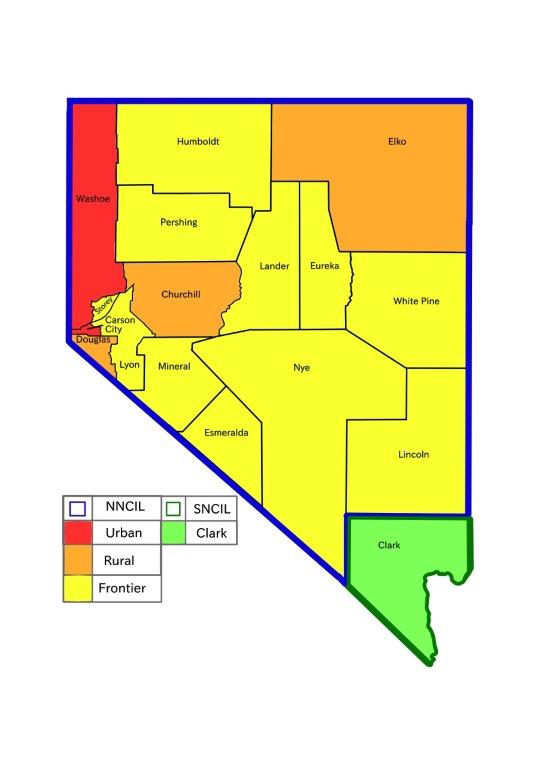 Primary funding for both Part C centers comes from Title VII Part C funds. The oversight entity for both Nevada Centers is the Department of Health and Human Services Administration for Community Living (ACL). The oversight process includes review of individual Program Performance Reports submitted to the ACL by the Centers annually and on-site reviews as designated by ACL.Rural Center for Independent Living (RCIL):Carson City / UrbanDouglas/ RuralLyon / FrontierStorey / FrontierNye/ FrontierElko / RuralPrimary funding for RCIL comes from Title VII Part B funds. The oversight entity for RCIL is Aging and Disability Services Division (ADSD) of Nevada Department of Health and Human Resources (DHHS).Due to Centers for Independent Living not being able to reach a base funding amount that supports the operations of Centers for Independent Living in Nevada, the current counties that are receiving Title VII Funds are deemed underserved for all individuals with significant disabilities. Several of the identified counties below are the larger urban centers in Nevada.Carson City, Churchill, Clark, Douglas, Elko, Esmerelda, Eureka, Humboldt, Lander, Lincoln, Lyon, Mineral, Nye, Pershing, Storey, Washoe, and White Pine3.2 Expansion and Adjustment of NetworkPlan and priorities for use of funds, by funding source, including Part B funds, Part C funds, State funds, and other funds, whether current, increased, or one-time funding, and methodology for distribution of funds, and use of funds to build capacity of existing Centers, establish new Centers, and/or increase statewide reach of Network. The Federal, Title VII, Part C funds are the minimum funding for a Center.  The current FFY NNCIL Part C minimum funding level awarded by the Administration for Community Living is $266,443 for urban services and $206,479 for rural and frontier services.The current FFY SNCIL Part C minimum funding level awarded by the Administration for Community Living is $262,358 for urban service areas and $211,723 for satellite services.$30,000 in Part B will be available to RCIL in the first year to support IL Services provided, and $47,905 in each of the two following fiscal years. The State Independent Living program is overseen by the DSE and administered by community partners selected through a competitive subaward process every two years. If the DSE receives additional funding through the legislative process for the State Independent Living program, these funds will be distributed to RCIL based on the statewide caseload and waitlist with the SILC’s recommendation.  In the event a center relinquishes Title VII funding or closes, the SILC, the DSE, and the remaining CILs will work together to identify either an existing or a new community partner organization(s) to provide coverage for the previous service area utilizing the Part B dollars already budgeted for community outreach and CIL IL services.  The Nevada IL Network will work with the Administration for Community Living to ensure continuity of services with the support that ACL provides for establishing and funding a new CIL(s) if warranted.  The SILC and the remaining CIL(s) will provide mentorship to the new partner(s) as needed.  Nevada’s two centers will share the Part C loss equally if distribution of funds decreases.The SILC will deduct any Part B funding losses from the community outreach funds for each year there is a loss.Emergency situations will be addressed as needed utilizing the community outreach funds. If substantial additional Part C funding is provided that is not designated for a specific use by ACL, each center will allocate the additional dollars according to their current plan equally across services or by partnering with community providers where there is an independent living service needed as shown by current consumer data.For any additional Part B funding received, the SILC will add the additional funding to RCIL for IL Services, regardless if it is a one-time increase or ongoing throughout the current SPIL.If significant new non-temporary state funds become available, the priority would be to establish all Independent Living Centers at the minimum base funding needed, it will be distributed by formula as developed by SILC to build capacity of the Network.Section 4: Designated State EntityAging and Disability Services Division will serve as the entity in Nevada designated to receive, administer, and account for funds made available to the state under Title VII, Chapter 1, Part B of the Act on behalf of the State. (Sec. 704(c))4.1  DSE Responsibilities(1) receive, account for, and disburse funds received by the State under this chapter based on the plan;(2) provide administrative support services for a program under Part B, and a program under Part C in a case in which the program is administered by the State under section 723;(3) keep such records and afford such access to such records as the Administrator finds to be necessary with respect to the programs;(4) submit such additional information or provide such assurances as the Administrator may require with respect to the programs; and(5) retain not more than  5 percent  of the funds received  by the State for any fiscal year under Part B. for the performance of the services outlined in paragraphs (1) through (4).4.2 Administration and Staffing: DSE AssurancesAdministrative and staffing support provided by the DSE.The Aging and Disability Services Division (ADSD) as the DSE, provides the following support to the SILC: •	Fiscal management – draws federal funds and prepares related reports, processes payments and reimbursements on behalf of the SILC in accordance with their budget, completes quarterly and annual SF-425 reports, provides required non-federal match and non-federal funds for any disallowed expenditures, and certifies annually all expenditures have been recorded appropriately in state accounting systems.  •	Meeting support - provides administrative assistance to the SILC for the purposes of organizing and conducting public meetings in accordance with Nevada Open Meeting Laws.  •	Administrative Support - supports the SILC in the development of the SPIL as necessary, provides technical assistance to develop an annual budget in accordance with the SPIL and Resource Plan, works with the SILC to establish and ensure autonomy, and carries out other duties as necessary to ensure compliance with federal and state requirements.  4.3 State- Imposed RequirementsState-imposed requirements contained in the provisions of this SPIL including:  •	State law, regulation, rule, or policy relating to the DSE’s administration, funding,  or operation of IL programs, and/or establishment, funding, and operations of the SILC•	Rule or policy implementing any Federal law, regulation, or guideline that is beyond what would be required to comply with 45 CFR 1329•	That limits, expands, or alters requirements for the SPILNot Applicable4.4 Grant Process & Distribution of FundsGrant processes, policies, and procedures to be followed by the DSE in the awarding of grants of Part B funds. The Nevada Aging and Disability Services Division follows policies and procedures set forth by the State of Nevada, in accordance with state and federal regulations for sub awarding federal funding.  All subawards are distributed and approved by the SILC as close to the start of the beginning of the calendar year as possible within the designated federal fiscal year. This allows for potential federal delays to Part B funding being available.When the SILC allocates funding for IL services but does not list a specific organization in the SPIL, a competitive process is used to subaward funds.  The competitive process includes the following steps:  (A) Solicitation of Proposals – The SILC Executive Director will develop a Notice of Funding Opportunity (NOFO) which includes background and information about the source of the funding, the services being solicited and timelines for the application process. The NOFO template and application documents are provided to the SILC by the DSE, however the SILC has the ability to customize sections of the application documents including requirements for the Project Narrative, Goals and Objectives, Projected Output Measures, and other information deemed necessary by the SILC to evaluate a proposal.  The DSE Grant Manager will work with the SILC Executive Director to adjust the application template as necessary to reflect the SILC’s proposal requirements.  Once the NOFO and Instructions are completed, it is published on the SILC’s website. Additionally, notifications are made via email to network partners by the SILC and the DSE to solicit proposals.  The SILC Executive Director is the main point of contact for the Notice of Funding Opportunity.  The DSE Grant Manager is a secondary contact for questions related to the rules, regulations, and function of the application forms.  The NOFO is open for no less than 30 days from the date of posting.  (B) Reviewing Proposals – The SILC Executive Director, the SILC chair (or another SILC member designated by the Chair), an additional SILC member and one outside reviewer chosen by the members of the SILC will make up the Evaluation Committee.  Each member will review and score the proposals independently. The scoring criteria is set by the SILC Executive Director and published in the NOFO.  In the event there needs to be additional discussion about the applications, a public meeting will be held to discuss the proposals.  Applicants will be invited to this meeting to answer specific questions the committee may have. The SILC Executive Director will total the scores and develop funding recommendations for consideration by the SILC based on the Evaluation Committee reviews.  Additionally, in making funding recommendations, the total score, SILC priorities, and available funding will be considered.Once funding recommendations are completed, these will be presented at the full SILC meeting for final funding decisions to be made.  The Notice of Subawards are issued by ADSD to the chosen subrecipients.  (C) Evaluating Performance – Within the Notice of Subaward, the DSE includes a Statement of Work which outlines the Goals, Objectives, Activities, and Timelines for the project.  The SILC develops a quarterly programmatic report which is used by subrecipients to report progress on the goals and outcomes included in the Statement of Work.   Fiscally, all subawards under ADSD must submit monthly requests for reimbursement (RFR) which includes the amount of funds spent by category for the month, the year to date amount, and balance of funds along with a detailed transaction list to show monthly expenses. Subrecipients are reimbursed within 30 days of the approved RFR.  Subrecipients may request an advance of funds in their application.  Advance requests are evaluated on a case by case and approved by the DSE Grant Manager and the SILC Executive Director.  ADSD also provides support to SILC subrecipients in the RFR process through our Grant and Project Specialist (GPS) and Fiscal Auditor positions.  These teams within ADSD provide the day to day technical assistance to ensure all state and federal regulations are being followed.  The SILC Executive Director is the subject matter expert and provides programmatic technical assistance to the subrecipient in accordance with SILC priorities.   Finally, the SILC Executive Director, the GPS, and Fiscal Auditor team will do a comprehensive onsite subrecipient monitoring of Part B subawards at least once in the first year of funding.  Subawards made for continuing funds follows the same process, except for a solicitation of proposals.  Subrecipients must submit a new budget for each year of the project and may be required to submit a revised Project Narrative, if the SILC deems that necessary. Annual budgets and subaward documents will be due by July 15 in advance of the FFY.  4.5 Oversight Process for Part B FundsThe oversight process to be followed by the DSE The SILC has accepted a DSE position to fulfill the SILC staff role of Executive Director.  Within the DSE structure, the designated DSE representative (Social Services Chief I) performs administrative supervisory functions limited to timesheets, leave requests, compliance with state training requirements, etc.  The SILC Chair is the Executive Director’s manager and has responsibility for directing her activities.   The designated DSE Representative (Social Services Chief I) provides technical assistance to the SILC Executive Director as needed to ensure compliance with state and federal regulations and funding formulas for staff salaries. The SILC Executive Director works with the DSE representative as needed, to ensure the budget is accurate and reflects the match appropriated to the SILC and the DSE administrative expenses that are charged to the Part B funds.   Finally, the DSE works with the SILC to allow for telecommuting options for the Executive Director and 2 Program Officers, including  permanent workstations outside of the DSE location.  This will support the SILC’s autonomy and reduce the potential for conflict of interest.  4.6 722 vs. 723 StateCheck one:  X	 722 (if checked, will move to Section 5)	 723 (if checked, will move to Section 4.7)4.7 723 StatesOrder of priorities for allocating funds amounts to Centers, agreed upon by the SILC and Centers, and any differences from 45 CFR 1329.21 & 1329.22.How state policies, practices, and procedures governing the awarding of grants to Centers and oversight of the Centers are consistent with 45 CFR 1329.5, 1329.6, & 1329.22.Section 5: Statewide Independent Living Council (SILC) 5.1 Establishment of SILCHow the SILC is established and SILC autonomy is assured.The Nevada SILC is established through Executive Order 2017-12 signed by Governor Sandoval September 5, 2017. The Order establishes the SILC as a council that may be incorporated as a private, non-profit entity, but not as an entity within a State agency. Currently, the SILC is not established as a non-profit; so, Aging and Disability Services Division, the current DSE, under the Nevada Department of Health and Human Services distributes the SILC’s Part B federal grant, working closely with the SILC to ensure an expedient process. Members are Governor-appointed by SILC endorsement and per the new SILC indicators and assurances (est. 2017) the DSE formally agrees to the SILC’s autonomy by signing this document. In addition, SILC and DSE have both signed a Memorandum of Understanding (MOU) that further defines SILC autonomy for quick reference. This MOU summarizes federal guidelines in regards to SILC responsibilities and DSE assurances in the State Plan.5.2 SILC Resource planResources (including necessary and sufficient funding, staff/administrative support, and in-kind), by funding source and amount, for SILC to fulfill all duties and authorities. The SILC will utilize resources in FFY25 to fund staff salaries, State infrastructure, meeting and operating expenses, and travel. Salaries in FFY25 are paid using the following ratios: Executive Director (ED)=60% SILC/40%DSE, Administrative Assistant (AA)=24% SILC/76% DSE. The salaries for FFY 26 & 27 will be paid 100% by the State as expected to be approved by legislature in FFY25. State infrastructure includes network access and information technology support, rent, office phone, cell phone, email addresses, and postage or State mail service. In FFY25, infrastructure will be $4,835 with a travel allowance of $696. In FFY26 and FFY27, infrastructure expenses will be $12,470 with a travel allowance of $54,491. These infrastructure expenses are separate from DSE Administrative costs.SILC asked Vocational Rehabilitation (VR) for Innovation and Expansion (I & E) funds, but were refused. VR informed SILC that the Rehabilitation Services Administration (RSA) informed VR that they are not required to provide I & E funding to SILC. VR also informed SILC that I & E funds must be utilized for programmatic purposes and could not be used for SILC resources. VR also stated that any program that I & E funds support must be pre-approved by RSA. So, although SILC was informed by ACL that we must not have $0 I & E funds in our budget, SILC has no control over what VR decides to utilize I & E funding for and SILC cannot compel VR to provide any I & E funding for SILC or SILC resources, despite being described as such in the Act.Process used to develop the Resource Plan.SILC receives the DSE fiscal budget or State General Funds (SGF) allocation reports bi-annually in order to obtain general SGF allotments for each year toward salaries or any other SILC budget allocation. SILC does not receive SGF for any other SILC funds besides the above stated ratios for staff salaries and benefits. The infrastructure expenses were based on the previous 2-years’ costs with the additional full time staff in FFY years 26 & 27, and routine travel expenses were estimated based on SILC administrative needs and the current cost of State mileage reimbursement and average local roundtrip flights and lodging. NV SILC continuously seeks outside grant funding from other sources when in alignment with the SPIL. NV SILC also facilitates and supports outside grant applications for Youth Action Council activities. NV SILC communicates the desire to partner and braid funding where possible with other State Agencies and organizations to achieve SPIL goals, as well.NV SILC has requested funding for a permanent staff position for the Youth Action Council and has requested 100% staff funding from State General Funds in the next legislative budget request.Process for disbursement of funds to facilitate effective operations of SILC.The DSE has policies in place for collecting office rent, as well as equipment and technology maintenance and repair. These expenses are prorated and billed to SILC infrastructure, and are separate from ADSD Administrative costs. The DSE also manages all contracts and sub-awards that SILC determines are necessary according to the SPIL. SILC staff are trained in DSE policies and procedures, and facilitate any requests for expenditures as defined in the SPIL according to ADSD and federal policies. Many expenses are allocated through a third-party contract that is designated for outreach and expansion, and includes payment of administrative filing fees outside of DSE contracts, Youth Action Council expenses, SILC Resource Development activities, and other conference and training expenses that are not able to be obtained through State fiscal procedures and/or are not paid under State contracts; however, all expenses are federally and locally allowable and monitored by the DSE. For example: a Youth Action Council member may be approved to travel for a conference, but the DSE’s policy does not allow reimbursement unless they are a SILC member or State employee; therefore, SILC utilizes a third party to reimburse Youth Action Council members for allowable travel according to NV SILC policy. This contract falls under Goal 2 to advance the effectiveness of the IL Network, and is, therefore, not part of the resource plan.Justification if more than 30% of the Part B appropriation is to be used for the SILC Resource Plan.N/A5.3 Maintenance of SILCHow State will maintain SILC over the course of the SPIL.The SILC has an established onboarding process that includes attending at least one meeting prior to applying for and being endorsed by the Council for appointment by the Governor’s Office. The SILC Executive Director and the DSE Representative work together collaboratively to ensure communication with the Governor’s Office is maintained and appointments as well as resignations or removals are timely and appropriate. The application for appointment is available online and assistance is provided, if needed, in completing and submitting it.Per the SILC bylaws established 4/5/2019 there is no minimum or maximum number of members required other than the federal guidelines of maintaining a majority of individuals with disabilities who do not work for either a center or the State, as voting members and at least one center director on the Council. This allows the SILC to recruit the necessary members to advance the SILC’s purpose in the most efficient way possible.The Chairperson and Vice-Chairperson are appointed by the majority vote of current members, and all members are appointed by the Governor after recommendations have been made by the Council. The Chair must be a voting member of the SILC. In the event of a vacancy, the SILC will recruit a new member to ensure compliance with Section 705(b).  The DSE will assist the SILC with recruitment actions as needed to ensure compliance with federal guidelines.  The SILC has an established policy regarding the removal of a Council member should there be a violation of the code of ethics or if they acquire 2 or more consecutive unexcused absences from scheduled meetings. All meetings are posted in advance according to Nevada open meeting law requirements and there are multiple means listed and available for contacting either a Council member, the Executive Director or the SILC staff to inform them of any absence in advance of a meeting. There is no limit to the time prior to a meeting in which notice must be given other than it being prior to the start of the meeting.In the event a new Executive Director must be hired under State employment, the Council Chair, Vice Chair, and an additional SILC member will be members of the interview panel and will make the final determination regarding who will be hired for the position. The DSE will assist in posting the position, providing the chosen panel with a list of candidates who have applied, and onboarding for state-specific position training and benefit purposes. In the event the Chair or Vice Chair is unavailable to participate in the hiring process, another Council member may serve on their behalf. Neither the Center staff nor the DSE shall be members of the interview panel to avoid any conflict of interest or undue influence on the SILC. Neither the DSE nor the CILs will supervise, direct or otherwise exercise any authority over the Executive Director regarding any SILC business once hired. This ensures SILC autonomy from the State agency and Part C centers. The DSE will advise and correspond with the SILC Chair and Executive Director regarding any State policies and/or procedures that pertain to State employment benefits and statutory and training requirements of State employees only in regard to his/her supervision. Secretarial staff support will be provided by the DSE to take meeting minutes, arrange travel, and maintain files for the SILC, as needed and will remain under the Executive Director’s supervision according to SILC indicators and assurances by ACL.The Federal Part B money will be dispensed as the SILC directs in accordance with the State Plan for Independent Living and per ADSD and State policy. If there is a concern from the DSE that SILC is not expending funds timely, a resolution will be determined within the allowable time period for expending such funds so that no Part B dollars are unobligated according to the federal grant period.Section 6:  Legal Basis and Certifications   Designated State Entity (DSE)The state entity/agency designated to receive and distribute funding, as directed by the SPIL, under Title VII, Part B of the Act is Nevada Aging and Disability Services Division (ADSD).Authorized representative of the DSE: Dena Schmidt Title: Administrator.Statewide Independent Living Council (SILC)The Statewide Independent Living Council (SILC) that meets the requirements of section 705 of the Act and is authorized to perform the functions outlined in section 705(c) of the Act in the State is the Nevada Statewide Independent Living Council (NV SILC).Centers for Independent Living (CILs)The Centers for Independent Living (CILs) eligible to sign the SPIL, a minimum of 51% whom must sign prior to submission, are:The Southern Nevada Center for Independent Living (SNCIL)6.4 Authorizations6.4.a.  The SILC is authorized to submit the SPIL to the Independent Living Administration, Administration for Community Living.  Yes	 (Yes/No)6.4.b.  The SILC and CILs may legally carryout each provision of the SPIL.  Yes	 (Yes/No)6.4.c.  State/DSE operation and administration of the program is authorized by the SPIL.  Yes (Yes/No)Section 7: DSE Assurances     Dena Schmidt	 acting on behalf of the DSE 		Aging and Disability Services Division	 located at 		3416 Goni Road, D-132, Carson City, NV 89706, dschimdt@adsd.nv.gov, 775-687-4210		 45 CFR 1329.11 assures that:7.1.  	The DSE acknowledges its role on behalf of the State, as the fiscal intermediary to receive, account for, and disburse funds received by the State to support Independent Living Services in the state based on the plan;7.2.	The DSE will assure that the agency keeps appropriate records, in accordance with federal and state law, and provides access to records by the federal funding agency upon request;7.3.	The DSE will not retain more than 5 percent of the funds received by the State for any fiscal year under Part B for administrative expenses;7.4.	The DSE assures that the SILC is established as an autonomous entity within the state as required in 45 CFR 1329.14;7.5.	The DSE will not interfere with the business or operations of the SILC that include but are not limited to:1.  Expenditure of federal funds2.  Meeting schedules and agendas3.  SILC board business4.  Voting actions of the SILC board5.  Personnel actions6.  Allowable travel7.  Trainings7.6.	The DSE will abide by SILC determination of whether the SILC wants to utilize DSE staff:1.   If the SILC informs the DSE that the SILC wants to utilize DSE staff, the DSE assures that management of such staff with regard to activities and functions performed for the SILC is the sole responsibility of the SILC in accordance with Sec. 705(e)(3) of the Act (Sec. 705(e)(3), 29 U.S.C.796d(e)(3)).7.7.	The DSE will fully cooperate with the SILC in the nomination and appointment process for the SILC in the state;7.8.	The DSE shall make timely and prompt payments to Part B funded SILCs and CILs:1.  When the reimbursement method is used, the DSE must make a payment within 30 calendar days after receipt of the billing, unless the agency or pass-through entity reasonably believes the request to be improper;2.  When necessary, the DSE will advance payments to Part B funded SILCs and CILs to cover its estimated disbursement needs for an initial period generally geared to the mutually agreed upon disbursing cycle; and3.  The DSE will accept requests for advance payments and reimbursements at least monthly when electronic fund transfers are not used, and as often as necessary when electronic fund transfers are used, in accordance with the provisions of the Electronic Fund Transfer Act (15 U.S.C. 1693-1693r).The signature below indicates this entity/agency’s agreement to: serve as the DSE and fulfill all the responsibilities in Sec. 704(c) of the Act; affirm the State will comply with the aforementioned assurances during the three-year period of this SPIL; and develop, with the SILC, and ensure that the SILC resource plan is necessary and sufficient (in compliance with section 8, indicator (6) below) for the SILC to fulfill its statutory duties and authorities under Sec. 705(c) of the Act, consistent with the approved SPIL.Name and Title of DSE director/authorized representativeSignature									DateElectronic signature may be used for the purposes of submission, but hard copy of signature must be kept on file by the SILC.Section 8:  Statewide Independent Living Council (SILC) Assurances and Indicators of Minimum Compliance8.1 Assurances     Julie Weissman-Steinbaugh	 acting on behalf of the SILC 		the Nevada Statewide Independent Living Council		 located at 	P.O. Box 33386, Las Vegas, NV 89133	 45 CFR 1329.14 assures that:The SILC regularly (not less than annually) provides the appointing authority recommendations for eligible appointments; The SILC is composed of the requisite members set forth in the Act;The SILC terms of appointment adhere to the Act;The SILC is not established as an entity within a state agency in accordance with 45 CFR Sec. 1329.14(b); The SILC will make the determination of whether it wants to utilize DSE staff to carry out the functions of the SILC; The SILC must inform the DSE if it chooses to utilize DSE staff;The SILC assumes management and responsibility of such staff with regard to activities and functions performed for the SILC in accordance with the Act.The SILC shall ensure all program activities are accessible to people with disabilities;The State Plan shall provide assurances that the designated State entity, any other agency, office, or entity of the State will not interfere with operations of the SILC, except as provided by law and regulation and;The SILC actively consults with unserved and underserved populations in urban and rural areas that include, indigenous populations as appropriate for State Plan development as described in Sec. 713(b)(7) the Act regarding Authorized Uses of Funds.Section 8.2 Indicators of Minimum ComplianceIndicators of minimum compliance for Statewide Independent Living Councils (SILC) as required by the Rehabilitation Act (Section 706(b), 29 U.S.C. Sec 796d-1(b)), as amended and supported by 45 CFR 1329.14-1329.16; and Assurances for Designated State Entities (DSE) as permitted by Section 704(c)(4) of the Rehabilitation Act (29 U.S.C. Sec. 796c(c)(4)), as amended.  STATEWIDE INDEPENDENT LIVING COUNCIL INDICATORS. –SILC written policies and procedures must include:A method for recruiting members, reviewing applications, and regularly providing recommendations for eligible appointments to the appointing authority; A method for identifying and resolving actual or potential disputes and conflicts of interest that are in compliance with State and federal law;A process to hold public meetings and meet regularly as prescribed in 45 CFR 1329.15(a)(3);A process and timelines for advance notice to the public of SILC meetings in compliance with State and federal law and 45 CFR 1329.15(a)(3);A process and timeline for advance notice to the public for SILC “Executive Session” meetings, that are closed to the public, that follow applicable federal and State laws;“Executive Session” meetings should be rare and only take place to discuss confidential SILC issues such as but not limited to staffing.Agendas for “Executive Session” meetings must be made available to the public, although personal identifiable information regarding SILC staff shall not be included;A process and timelines for the public to request reasonable accommodations to participate during a public Council meeting;A method for developing, seeking and incorporating public input into, monitoring, reviewing and evaluating implementation of the State Plan as required in 45 CFR 1329.17; andA process to verify centers for independent living are eligible to sign the State Plan in compliance with 45 CFR 1329.17(d)(2)(iii).The SILC maintains regular communication with the appointing authority to ensure efficiency and timeliness of the appointment process. The SILC maintains individual training plans for members that adhere to the SILC Training and Technical Assistance Center’s SILC training curriculum. The SILC receives public input into the development of the State Plan for Independent Living in accordance with  45 CFR 1329.17(f) ensuring:Adequate documentation of the State Plan development process, including but not limited to, a written process setting forth how input will be gathered from the state’s centers for independent living and individuals with disabilities throughout the state, and the process for how the information collected is considered.  All meetings regarding State Plan development and review are open to the public and provides advance notice of such meetings in accordance with existing State and federal laws and 45 CFR 1329.17(f)(2)(i)-(ii);Meetings seeking public input regarding the State Plan provides advance notice of such meetings in accordance with existing State and federal laws, and 45 CFR 1329.17(f)(2)(i);Public meeting locations, where public input is being taken, are accessible to all people with disabilities, including, but not limited to:proximity to public transportation, physical accessibility, and effective communication and accommodations that include auxiliary aids and services, necessary to make the meeting accessible to all people with disabilities.  Materials available electronically must be 508 compliant and, upon request, available in alternative and accessible format including other commonly spoken languages.The SILC monitors, reviews and evaluates the State Plan in accordance with 45 CFR 1329.15(a)(2) ensuring:Timely identification of revisions needed due to any material change in State law, state organization, policy or agency operations that affect the administration of the State Plan approved by the Administration for Community Living.The SILC State Plan resource plan includes:Sufficient funds received from:Title VII, Part B funds;If the resource plan includes Title VII, Part B funds, the State Plan provides justification of the percentage of Part B funds to be used if the percentage exceeds 30 percent of Title VII, Part B funds received by the State;Funds for innovation and expansion activities under Sec. 101(a)(18) of the Act, 29 U.S.C. Sec. 721(a)(18), as applicable;Other public and private sources.The funds needed to support:i. 	Staff/personnel;ii. 	Operating expenses;iii. 	Council compensation and expenses; iv. 	Meeting expenses including meeting space, alternate formats, interpreters, and other accommodations; v.	Resources to attend and/or secure training and conferences for staff and council members and;vi.	Other costs as appropriate.The signature below indicates the SILC’s agreement to comply with the aforementioned assurances and indicators:Julie Weissman-Steinbaugh										Name of SILC chairpersonSignature									DateElectronic signature may be used for the purposes of submission, but hard copy of signature must be kept on file by the SILC.Section 9:  SignaturesThe signatures below are of the SILC chairperson and at least 51 percent of the directors of the centers for independent living listed in section 6.3. These signatures indicate that the 			Nevada Statewide Independent Living Council	 and the centers for independent living in the state agree with and intend to fully implement this SPIL’s content. These signatures also indicate that this SPIL is complete and ready for submission to the Independent Living Administration, Administration for Community Living, U.S. Department of Health and Human Services.The effective date of this SPIL is October 1, 	2024	 (year)SIGNATURE OF SILC CHAIRPERSON					DATEJulie Weissman-Steinbaugh										NAME OF SILC CHAIRPERSONSouthern Nevada Center for Independent Living							NAME OF CENTER FOR INDEPENDENT LIVING (CIL)SIGNATURE OF CIL DIRECTOR						DATENAME OF CIL DIRECTOR	NAME OF CENTER FOR INDEPENDENT LIVING (CIL)SIGNATURE OF CIL DIRECTOR						DATENAME OF CIL DIRECTOR	NAME OF CENTER FOR INDEPENDENT LIVING (CIL)SIGNATURE OF CIL DIRECTOR						DATENAME OF CIL DIRECTOR	NAME OF CENTER FOR INDEPENDENT LIVING (CIL)SIGNATURE OF CIL DIRECTOR						DATENAME OF CIL DIRECTOR	(INSERT ADDITIONAL CILS AS NEEDED)Electronic signatures may be used for the purposes of submission, but hard copy of signature must be kept on file by the SILC. 1329.17(d)(2)(iii)Fiscal Year(s): 25Fiscal Year(s): 25Fiscal Year(s): 25Fiscal Year(s): 25Fiscal Year(s): 25Fiscal Year(s): 25Sources Projected Funding Amounts and UsesProjected Funding Amounts and UsesProjected Funding Amounts and UsesProjected Funding Amounts and UsesProjected Funding Amounts and UsesSILC Resource Plan IL Services General CIL Operations Other SPIL ActivitiesRetained by DSE for Administrative costs (applies only to Part B funding)Title VII FundsChapter 1, Part B 96,26386,00050,000115,79717,403Chapter 1, Part COther Federal FundsSec. 101(a)(18) of the Act (Innovation and Expansion shall not be $0)Social Security ReimbursementOther 23,689Non-Federal Funds Part B State Match Other State Match for Funds in SPIL34,806State Funds66,487OtherFiscal Year(s): 26Fiscal Year(s): 26Fiscal Year(s): 26Fiscal Year(s): 26Fiscal Year(s): 26Fiscal Year(s): 26Sources Projected Funding Amounts and UsesProjected Funding Amounts and UsesProjected Funding Amounts and UsesProjected Funding Amounts and UsesProjected Funding Amounts and UsesSILC Resource Plan IL Services General CIL Operations Other SPIL ActivitiesRetained by DSE for Administrative costs (applies only to Part B funding)Title VII FundsChapter 1, Part B 101,37586,00067,90575,37717,403Chapter 1, Part COther Federal FundsSec. 101(a)(18) of the Act (Innovation and Expansion shall not be $0)Social Security ReimbursementOther Non-Federal Funds Part B State Match Other State Match for Funds in SPIL34,806State Funds167,729OtherFiscal Year(s): 27Fiscal Year(s): 27Fiscal Year(s): 27Fiscal Year(s): 27Fiscal Year(s): 27Fiscal Year(s): 27Sources Projected Funding Amounts and UsesProjected Funding Amounts and UsesProjected Funding Amounts and UsesProjected Funding Amounts and UsesProjected Funding Amounts and UsesSILC Resource Plan IL Services General CIL Operations Other SPIL ActivitiesRetained by DSE for Administrative costs (applies only to Part B funding)Title VII FundsChapter 1, Part B 101,37586,00067,90575,37717,403Chapter 1, Part COther Federal FundsSec. 101(a)(18) of the Act (Innovation and Expansion shall not be $0)Social Security ReimbursementOther Non-Federal Funds Part B State Match Other State Match for Funds in SPIL34,806State Funds179,611OtherTable 2.1A: Independent living servicesProvided using  Part B (check to indicate yes)Provided using other funds (check to indicate yes; do not list the other funds)Entity that provides (specify CIL, DSE, or the other entity)Core Independent Living Services, as follows:Information and referralIndividual and systems advocacyPeer counseling IL skills trainingTransition services including:Transition from nursing homes & other institutionsDiversion from institutionsTransition of youth (who were eligible for an IEP) to post-secondary lifeCore Independent Living Services, as follows:Information and referralIndividual and systems advocacyPeer counseling IL skills trainingTransition services including:Transition from nursing homes & other institutionsDiversion from institutionsTransition of youth (who were eligible for an IEP) to post-secondary lifeXXCIL,DSECore Independent Living Services, as follows:Information and referralIndividual and systems advocacyPeer counseling IL skills trainingTransition services including:Transition from nursing homes & other institutionsDiversion from institutionsTransition of youth (who were eligible for an IEP) to post-secondary lifeXCILCore Independent Living Services, as follows:Information and referralIndividual and systems advocacyPeer counseling IL skills trainingTransition services including:Transition from nursing homes & other institutionsDiversion from institutionsTransition of youth (who were eligible for an IEP) to post-secondary lifeXCILCore Independent Living Services, as follows:Information and referralIndividual and systems advocacyPeer counseling IL skills trainingTransition services including:Transition from nursing homes & other institutionsDiversion from institutionsTransition of youth (who were eligible for an IEP) to post-secondary lifeXCILCore Independent Living Services, as follows:Information and referralIndividual and systems advocacyPeer counseling IL skills trainingTransition services including:Transition from nursing homes & other institutionsDiversion from institutionsTransition of youth (who were eligible for an IEP) to post-secondary lifeXXCILCore Independent Living Services, as follows:Information and referralIndividual and systems advocacyPeer counseling IL skills trainingTransition services including:Transition from nursing homes & other institutionsDiversion from institutionsTransition of youth (who were eligible for an IEP) to post-secondary lifeCore Independent Living Services, as follows:Information and referralIndividual and systems advocacyPeer counseling IL skills trainingTransition services including:Transition from nursing homes & other institutionsDiversion from institutionsTransition of youth (who were eligible for an IEP) to post-secondary lifeXXCIL,DSECore Independent Living Services, as follows:Information and referralIndividual and systems advocacyPeer counseling IL skills trainingTransition services including:Transition from nursing homes & other institutionsDiversion from institutionsTransition of youth (who were eligible for an IEP) to post-secondary lifeXXCILCore Independent Living Services, as follows:Information and referralIndividual and systems advocacyPeer counseling IL skills trainingTransition services including:Transition from nursing homes & other institutionsDiversion from institutionsTransition of youth (who were eligible for an IEP) to post-secondary lifeXXCILCounseling services, including psychological, psychotherapeutic, and related servicesServices related to securing housing or shelter, including services related to community group living, and supportive of the purposes of this Act and of the titles of this Act, and adaptive housing services (including appropriate accommodations to and modifications of any space used to serve, or occupied by, individuals with disabilities)Note: CILs are not allowed to own or operate housing.XXCILRehabilitation technologyXDSEMobility trainingServices and training for individuals with cognitive and sensory disabilities, including life skills training, and interpreter and reader servicesXXCILPersonal assistance services, including attendant care and the training of personnel providing such servicesSurveys, directories, and other activities to identify appropriate housing, recreation opportunities, and accessible transportation, and other support servicesXXCIL,DSEConsumer information programs on rehabilitation and IL services available under this Act, especially for minorities and other individuals with disabilities who have traditionally been unserved or underserved by programs under this ActXXCIL.DSEEducation and training necessary for living in the community and participating in community activitiesXXCILSupported livingTransportation, including referral and assistance for such transportationXXCIL.DSEPhysical rehabilitationTherapeutic treatmentProvision of needed prostheses and other appliances and devicesXDSEIndividual and group social and recreational servicesXXCILTraining to develop skills specifically designed for youths who are individuals with significant disabilities to promote self-awareness and esteem, develop advocacy and self-empowerment skills, and explore career optionsXXCILServices for childrenXXCIL,DSEServices under other Federal, State, or local programs designed to provide resources, training, counseling, or other assistance, of substantial benefit in enhancing the independence, productivity, and quality of life of individuals with disabilitiesXXCIL,DSEAppropriate preventive services to decrease the need of individuals with significant disabilities for similar services in the futureXXCIL,DSECommunity awareness programs to enhance the understanding and integration into society of individuals with disabilitiesXXCILSuch other services as may be necessary and not inconsistent with the ActXXCIL,DSE